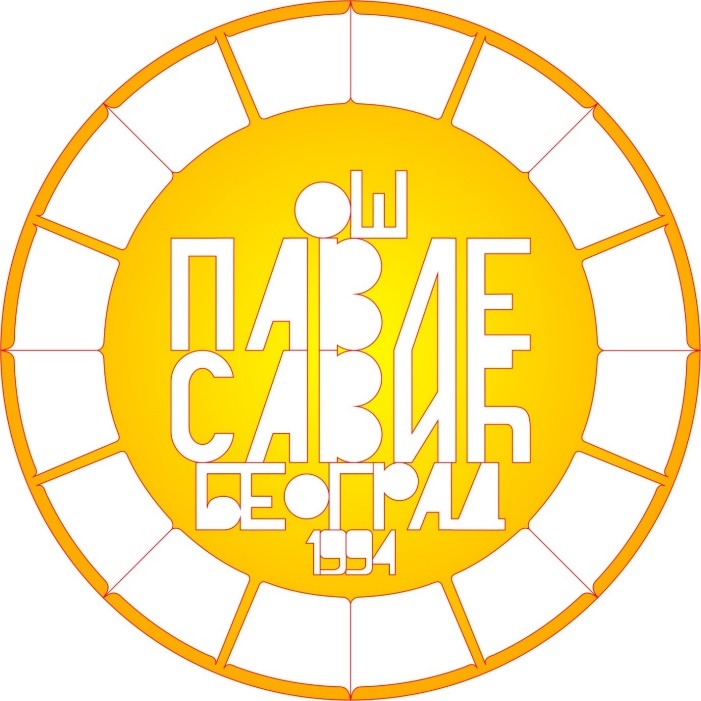 ГОДИШЊИ ИЗВЕШТАЈ О РАДУ ДИРЕКТОРА ШКОЛЕ ШКОЛСКЕ 2018/2019 ГОДИНЕБеоград, 2019. године  РЕАЛИЗАЦИЈА ПРОГРАМА РАДА ДИРЕКТОРА	У оквиру својих задужења, законских одредби, обавеза и потреба ученика, наставног кадра, помоћно-техничког кадра, родитеља, рада школе у целини, директор школе је имао пуно активности. 	Све активности груписале су се, усмеравале, организовале и реализовале у одређене правце-послове:послове општег карактера, припремања и организовања васпитно-образовног рада школе у целини, сагледавање и увида у све видове потреба за једно добро функционисање школе, коордницацију рада постојећих кадрова и усклађивање са постојећим капацитетима и захтевима, планирању, програмирању, увиду, анализирању и извештавању;послове инструктивно-педагошког рада;остали посови предвиђени Годишњим планом рада школе, посебним програмима, непредвиђени послови који произилазе из потреба ученика, чланова колектива, родитеља, друштвене средине и свакодневних обавеза.IПослови општег карактера	Решењем министра бр. 119-01-0067/2018-07/724/2 од 19.11.2018. године именован сам за вршиоца дужности диретора ОШ „Павле Савић“. Новим решењем министра просвете, науке и технолошког развоја бр. 119-01-00067/2019-07/724/1 од 23.05.2019. године продужен ми је мандат вршиоца дужности директора школе. У међувремену су укинуте привремене мере. на дужност сам ступио 22.11.2019. годинеорганизован је низ састанака са битним и релевантним органима школе како би се што боље упознао са начином рада и функционисањем школенаправљен је план активности у циљу отклањања узрока због којих су уведене привремене мереусвојен је развојни планплан активности инклузивног образовања  разрађен по учесницима и временуприпреме у вези реализације излета и екскурзијасагледана је општа припремљеност школе како би школа обезбедила соствена новчана средствапроверени су уговори за издавање простора, контролисана је њихова наплата и тиме обезбедила боље услове за рад школеразматрана су и решавана материјално-финансијска питања урађена су решења о радним односима и структура четрдесеточасовног рада (нека решења су измењена и допуњена)решавана су кадровска питања (ангажоване замене, теткице, домар)организовање и вођење Савета родитеља и Школског одбораорганизација културних манифестација, обележавање значајних датума учествовање у раду директора општине и градапланирана је набавка потребних наставних средстава, учила...организација и рад школске библиотекекоординација у раду помоћника директора, рачуноводства, секретара, стручних сарадникаусклађивање ученичких рада и секцијарад школске кухињепраћење рада продуженог боравкаучешће у избору и реализацији семинара и осталих облика стручног усавршавањасарадња са наставницима и стручном службом, рад на мотивацији, организацији и реализацији предстојећих такмичењасарадња са друшвеном средином: МУП, 23 Звездара, општина Звездара, град, црквом Св. Пантелејмон, спортским клубовима, удружењимаIIИнструктивно-педагошки рад:в.д. директор школе је припремао и водио седнице Наставничког већа, присуствовао седницама и анализирао рад одељенских и стручних већа, руководио радом Педагошког колегијумасарадња и рада у тимовима за школско развојно планирање, самовредновање, инклузивно образовање, тимом за безбедностсарадња са Стручном службом – предаја месечних планова наставника и њихова усклађеност са реализацијом наставепреглед педагошке документацијеинструктивни рад са учитељима продуженог боравка у циљу што рационалнијег коришћења и смањења оптерећења ученика увид у часове редовне наставе, угледне часовепраћење извођења допунске, додатне наставе, ваннаставних активности, часове одељенског старешине планира се посета часовима наставникаанализа реализованог фонда часова уз осврт на начин надокнаде часова припреме, организација и анализа успеха и дисциплине за прво полугодиштеиндивидуални и групни разговори и саветодавни рад са ученицима која су показала тешкоће у прилагођавању и агресивном и непримереном понашању као и у раду са децом која имају потешкоће у породицама, укључени родиељи, стручни сарадниципосебна пажња је посвећена укупној безбедности у школи увид, анализа и надзор свих видова васпитно-образовног рада наставника и стручних сарадникапланско посећивање часова, посета часовима наставника приправника који се припремају и полажу лиценцу. Након посећених часова урађена је педагошка анализа о свим аспектима часаприпреме, организација и аналие успеха и дисциплине ученикаIIIПослови произашли из потреба ученика, наставника, родитеља	Сарадња породице и школе је најважнији сегмент. Могућности и облици рада су реализовани у зависности од проблема који се јављао и захтева који су дати. 	Кроз индивидуалне разговоре са родитељима и наставницима налазила су се најадекватнија решења. Својим наступом као в.д. диретор тежи да створи пријатну климу за разговор, уз пуно поштовање личности родитеља, наставника и ученика.Током године начела су се и питања везана за помоћ социјално слабијим породицама ученика, обраћање пажње и рад са талентованим ученицима.	Одржани су састанци са родитељима или групом родитеља, чија деца слабо уче или имају проблеме у поштовању дисцплине и правила понашања у школи, иостајања са наставе и деце са здраственим проблемима.	У циљу подизања квалитета рада одељенских заједница радило се на развијању јачања осећања другарства и припадности групи.	Континуирано се посвећивала пажња надареним ученицима, који су освајали награде на такмичењима и на тај начин доприносили подизању угледа школе.ЗАКЉУЧАКОстварена је адекватна организација образовно-васпитног рада.Ускладили смо  и усмерили реализацију свих активности у школи.И  даље настојати да њени задаци буду усмерени ка остваривању што квалитетније редовне наставе, допунске и  додатне, рад одељенских заједница, стручно усавршавање свих запослених, организација и реализација свих такмичења, уређивању школског простора и услова за рад...У раду са ученицима наставиће се уважавање дечјих потреба, интересовања, индивидуални приступ ученику, где свако дете напредује према свом темпу развоја и према својим могућностима.Подстичемо радозналост, одговорност и мотивацију разноврсним активностима и садржајима у школи, спречавамо вербалну и физичку агресију и на тај начин чувамо безбедност ученика, смањујемо изостајање и повећавамо редовност ученика.У обеавезама и задацима жеља и циљ школе је да маскимално испуњава све што је чини добром за децу и окружење, да безбедно и слободно сарађујемо са другима и пратимо потребе будућности.Заједничким снагама ствараћемо атмосферу која изазива пријатност када се пређе праг школе. Настављамо започето.Београд, 2019. Године 					    	в.д. директора школе									           Милан Крстић